Publicado en València el 16/11/2022 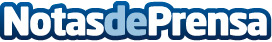 El IVAJ clausura su 'Congrés de Joventut' analizando las competencias en las que debe formarse la juventud El director del área internacional del CISE, José Carlos Ceballos, explicó cómo han incorporado en el CISE distintas competencias y educación no formal para proyectos destinados a mejorar la sociedadDatos de contacto:Alba Vilar677908692Nota de prensa publicada en: https://www.notasdeprensa.es/el-ivaj-clausura-su-congres-de-joventut Categorias: Nacional Educación Sociedad Valencia Eventos http://www.notasdeprensa.es